Tradition trifft Innovation – MIGUA feiert 100-jähriges FirmenjubiläumDie MIGUA Fugensysteme GmbH, deutscher Marktführer im Bereich der Konstruktion, Herstellung und dem Einbau von Fugenprofilsystemen, feiert in diesem Jahr sein 100-jähriges Bestehen. Das heute weltweit aufgestellte Unternehmen wurde am 4. Mai 1920 in Blankenburg im Harz gegründet. Das ehemalige technische Handelshaus hat sich kontinuierlich zum erfolgreichen, mehrfach mit Design- und Innovationspreisen ausgezeichneten Innovationsführer seiner Branche entwickelt.Innovative Produkte und herausragender Service – dafür ist MIGUA als international agierendes Traditionsunternehmen bekannt und gehört heute zu Europas führenden Anbietern von Fugenprofilsystemen. Der Mittelständler mit Hauptsitz im nordrhein-westfälischen Wülfrath stellt Produkte zum Überbrücken, Verschließen und Abdichten von Dehnungsfugen her. Als leistungsstarke Manufaktur entwickelt MIGUA neben den Fugenprofilen, wie z.B. wasserdichte Fugensysteme, Schwerlast-Profile, Hygiene-Profile und seismische Profile, auch individuelle Profil-Lösungen für anspruchsvolle Großbauprojekte. So werden MIGUA Fugensysteme weltweit vor allem bei Groß-Bauvorhaben wie Flughäfen, Bahnhöfen, Industrieanlagen, Parkgebäuden, Einkaufszentren, Messehallen oder Kliniken eingesetzt.„Zudem entwickelt MIGUA ständig neue Profile mit verbesserten Eigenschaften.“, so Geschäftsführer Markus Schaub-Manthei. „Denn innovative Produkte und Services sind zur Erfüllung der wachsenden Anforderungen moderner Gebäudearchitektur ein Muss. Vor allem ist es uns wichtig, die steigenden Erwartungen an ein ansprechendes Design im Bereich der Fugenabdichtung zu erfüllen.“ Denn erklärtes Ziel aller nationalen und internationalen Aktivitäten ist es, objektspezifische Kundenanforderungen optimal umzusetzen. „Move before you have to“ erläutert Schaub-Manthei in dem Zusammenhang das Credo des Unternehmens in Bezug auf Innovation. Ein eigenes Innovationsteam entwirft dazu in enger Zusammenarbeit mit Kunden aus den Bereichen Architektur und Planung sowie Bauausführung neue Produkte für ganz spezifische Anforderungen. Anspruch des Unternehmens ist es, über die Lieferung der passgenauen Fugensysteme hinaus, Projekte und bauliche Herausforderungen von der Anwendungstechnik bis hin zur kompletten Verlegeleistung kompetent zu begleiten. Diese konsequente Kundenorientierung ist Unternehmensphilosophie und findet ihre Entsprechung im Leitgedanken „MIGUA – you first“.Unternehmerische Aktivität und soziale VerantwortungDerzeit ist der deutsche Marktführer in über 60 Ländern präsent. Den deutschen und polnischen Markt betreut das Unternehmen mit eigenen Vertriebsteams. Und zur erfolgreichen Bearbeitung des expandierenden Marktes in der Region Middle East und Indien gründete MIGUA 2015 ein Tochterunternehmen in Dubai. Als international tätiges, mittelständisches Unternehmen übernimmt MIGUA auch soziale Verantwortung und bekämpft als Teil des OXFAM Netzwerks 'Unternehmer für Unternehmer' Armut auf internationaler Ebene. Mit der Unterstützung des Kinder- und Jugendhospiz Stiftung Bergisches Land fördert das Unternehmen zudem ein wichtiges karitatives Projekt in der direkten Nachbarschaft. Als Fördermitglied der Schutzgemeinschaft Deutscher Wald beteiligt sich MIGUA an ökologischen Projekten, die vor allem den Erhalt und die Gesundung des Waldes zum Ziel haben.MIGUA ist zudem Teil einer starken Gemeinschaft – der INDUS Holding AG mit Sitz in Bergisch Gladbach. Nach dem Prinzip „kaufen, halten und entwickeln“ unterstützt das erfolgreiche Unternehmen seine Beteiligungen mit langfristiger Ausrichtung in ihrer unternehmerischen Weiterentwicklung. Dabei sorgt die INDUS dafür, dass sämtliche Gesellschaften ihre mittelständische Identität als besondere Stärke bewahren und weiterentwickeln können.3.818 Zeichen
SteckbriefUnternehmen			MIGUA Fugensysteme GmbHGründung: 		1920 als MIGUA Hammerschmidt GmbH in 
Blankenburg/ HarzSitz				Wülfrath, DeutschlandGeschäfsführer		Markus Schaub-MantheiMitarbeiter			72Gesellschafter 		INDUS Holding AG, Bergisch GladbachProdukte		Fugenprofile und Dehnfugenbänder zum 
Überbrücken, Verschließen und Abdichten von DehnungsfugenMarken			MIGUTEC (Dehnfugenprofile im Bereich der 
 				Bewegungsfugen)MIGUTRANS (massive Vollmetall-Fugenkonstruktionen)MIGUTAN (wasserdichte Fugenkonstruktionen und Rinnensysteme)MIGUPREN (Abdichtung von Fugen mit dreidimensionaler Bewegung)MIGUMAX (erdbebensichere Fugenkonstruktionen)Zielgruppen		Planer, Architekten, Bauunternehmer, Bauträger, 
VerarbeiterDiesen Text finden Sie unter www.migua.com/de/unternehmen/presse/ zum Download.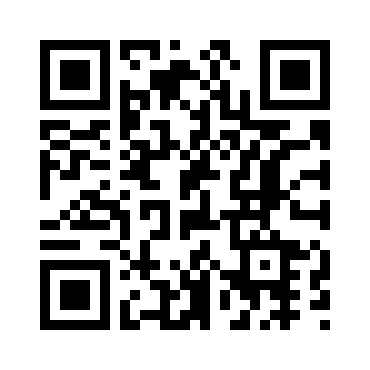 Ansprechpartnerin für die Presse:Brigitte MaasMarketing & Corporate CommunicationsMigua Fugensysteme GmbHDieselstr. 20, 42489 WülfrathTel.: +49 (0) 2058 77 462, maas@migua.de